21.4.2020.Marko GajerSMO – Izrada bubnjeva – vježba fine motorikeS obzirom da ovaj tjedan obilježavamo Dan planeta Zemlje, a jedan od načina čuvanja okoliša je izrada novih predmeta od već upotrebljenih stvari (recikliranje), danas ćemo izraditi bubanj.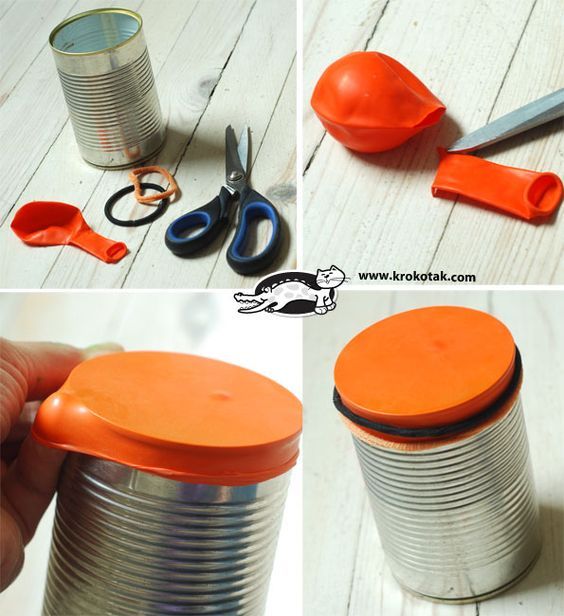 POTREBNI MATERIJAL:prazna limena konzervabalongumicaškareštapići (olovke)UPUTA:Uzmi balon i odreži mu vrh – onaj dio gdje se puše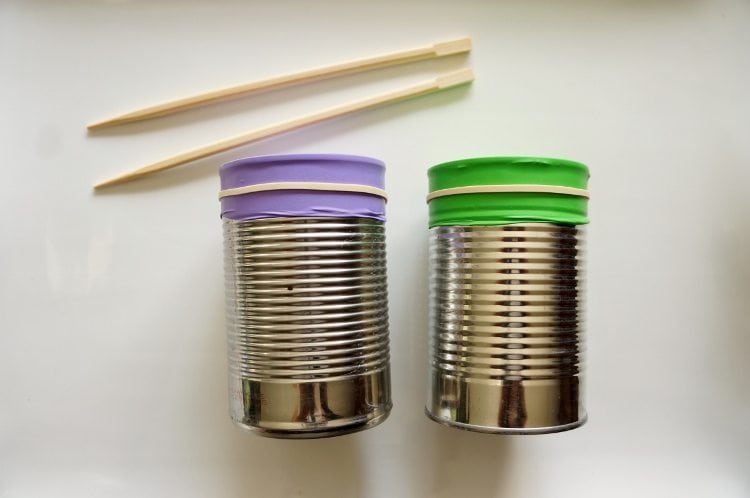 Navuci balon preko vrha limenke (one strane gdje je otvor)*Učvrsti balon gumicomOboji i ukrasi svoj novi bubanjUdaraj ritam svoje najdraže pjesme koristeći štapiće, olovke ili samo prste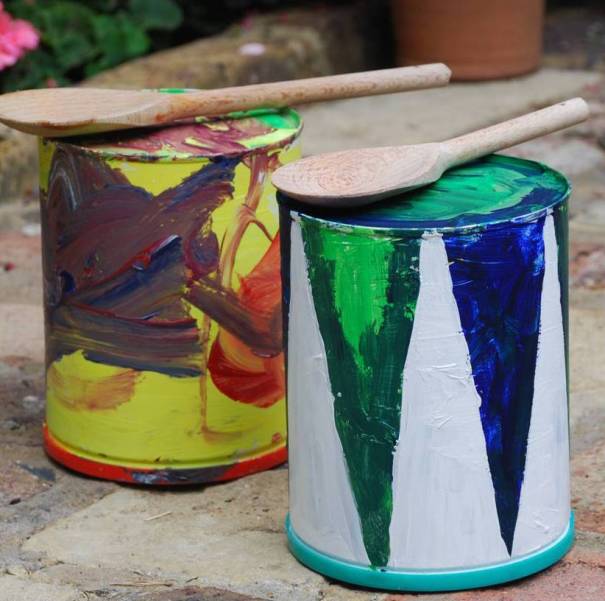 * Ako nemaš balon možeš limenku ukrasiti, okrenuti otvorom prema dolje i tako po njoj sviratiSlike svojih radova pošaljite na mail.